Convention of Children’s Rights PosterCriteria:Change Page Layout to LandscapeType “ARTICLE” in all capitals and size 72 Type the rest of the Article under the Heading with a size of 36Add 2 images from google imagesPrint – SHOW ME FIRST!Add a border or design to personalize your poster (colour and creativity)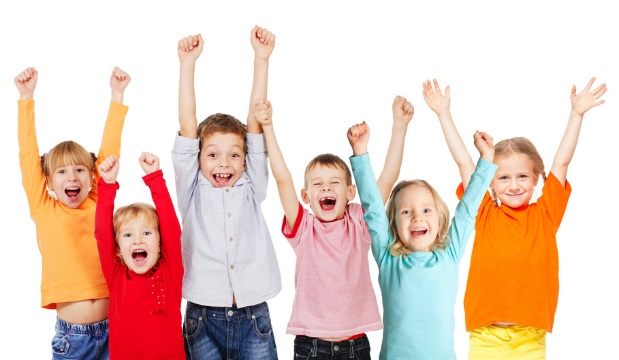 ARTICLE   1Everyone under 18 has these rights.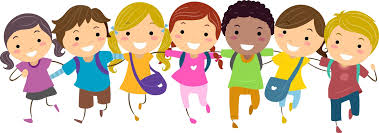 